March 6, 2014Minutes of the Pre-bid Conference #2RFP Recruitment Services for the Perinatology Research Branch dated February 24, 2014 The pre-bid conference for the Recruitment Services for the Perinatology Research Branch was held on March 18, 2014 at 12:00 p.m. Kenneth Doherty reviewed the administrative requirements of the pre-bid package, especially concerning details such as bid due dates and who vendors may contact during the live bid process. Jennifer Turpin of the Perinatology Research Branch discussed the expectations and scope of work.The pre-bid conference attendees sign in sheet and meeting minutes are available for downloading from the University Purchasing Web Site at http://www.forms.purchasing.wayne.edu/Adv_bid/Adv_bid.html.Items covered during meeting were as follows: The second pre-bid meeting was mandatory as well, however, if a staffing agency attended the first meeting, your attendance was optional. Wayne State has been awarded a contract in the amount of $165,000,000 to support  the Perinatology Research Branch (PRB)It is the intention of the PRB and Procurement to evaluate the responses with an emphasis on making a qualitative award, please know that price will be a factor. The contract will end on December 31, to be in line with the NIH contract with the University.Wayne State is seeking a long term partnership for these services. The candidates can be placed at Hutzel Women’s Hospital or Wayne State locations.  The positions are considered high level, specialized positions that could include: faculty, non-tenure track positions, that could turn into tenure track positions.  Candidates will be required to possess an MD and/or PhD.  Candidates from outside the United States will also be considered.Agencies outside of MI must be able to travel onsite for meetings etc. Video conferencing is a viable option as well. Numerous simple questions and answers were addressed at the March 18th pre-bid meeting. Some of the issues were as follows: Question:  	If this is a long term relationship, and staff may change, is it ok to let WSU know who the lead within the firm is and how the staffing will be handled?  Answer:  	Yes.  Key staff members should be identified in the response proposals, but we recognize that support staff may vary and key staff may change over the years.Question:  	What is the expectation of for each opening?   Are you expecting groups of Candidates for interviews?  Answer:  	We recognize that not all searches will result in multiple candidates, due to the specialization of the various positions.  The PRB is looking for at least 1 candidate for each position.Question:  	Will the University be using an Interview Committee to select finalists, as are done with typical executive searches on campus? Answer:  	No, there will be small interview committees, but the committee will likely be limited to senior faculty within the PRB and School of Medicine.  Committees will not be cross divisional.Question:  	Are the positions laid out by the PRB? And the agency job is to search for the candidate, and provide the background check, etc.?  Answer:  	80% are covered in the descriptions defined and included in the RFP and potential opportunities for consulting.Question:  	Are the job descriptions samples?   Are the positions already filled? Answer:  	Some of the positions are filled and there are multiple jobs open. Question:  	Positions to fill most rapidly are what?  All of the 6?Answer:  	Yes, the 6 are the lion share of the positions that are open.  The PRB is looking for a partner to search when the job is available. Question:  	We typically offer a One Year Guarantee for positions filled through our agency.  IN the event a candidate accepts a position and does not stay with the University for a full 12 months, we repeat the search at no charge.  Will this be part of your requirements? Answer:  	A One Year Guarantee is not a requirement, but such guarantees will be viewed favorably during our evaluation process.  Firms who offer such a guarantee should articulate the guarantee and what any exceptions or disqualifiers would be.Question/Statement:  Fees are based on 1/3 of the first year total compensation, there would be a volume discount, however, it would be difficult to say what the volume discount is. Answer:  	From a ballpark standpoint, should we plan on 10 positions a year, new programs and new opportunities within research, as of now it the 6 and possible 6 more this year. Items covered during the first Pre-Bid meeting March 6, 2014 at 3:00 p.m. were as follows: A select group of recruitment firms were erroneously left off the University invitation.  As a result, a second Pre-Bid meeting will be held.  When the second meeting is held, if your company attended the first meeting, your attendance will be optional. A second release of the RFP and a revised calendar of events is being distributed as soon as possible.  All dates are revised and are shown in the 2nd Release.Wayne State has been awarded a contract in the amount of $165,000,000 to support  the Perinatology Research Branch (PRB)Notations of a “completed date” should be disregarded, as this is an RFP for an ongoing service.  The contract will end on December 31, to be in line with the NIH contract with the University.Prior to the submission of a viable applicant, the awarded company will be required to prescreen the applicant.   Travel expenses and moving expenses for a potential candidate are to be negotiated by the awarded company under the direction of the PRB.  If an applicant doesn’t work-out during a 90 day probationary period, the agency is required to take responsibility for termination notice.  The Cost Schedule has been updated.  Year 2 and Year 3 fees are anticipated to be at the same rate as year one.Prior to the submission of a viable applicant, the awarded company will be required to prescreen the applicant.   Travel expenses and moving expenses for a potential candidate are to be negotiated by the awarded company under the direction of the PRB.  Initial Interviews using Skype may be permitted, when acceptable to the interviewer at the PRB. Vendors are to provide the numbers, statistics, and breakdown of how many individuals they have hired for each of several classifications, including:For any position where the applicant starts out as an employee of the Vendor, the responses should include benefits offered for transition period, until hired by WSU.  Please let us know the following:  Could signing bonuses offset cost of health insurance? Are 4 month policies available for Medical, dental, and vacation? Typically after the 90 day probationary period, minimal benefits will be held by the agency.  Frequency of invoicing is up for negotiation for those situations where an employee starts out as an employee of the Vendor.The PRB may be willing to pay for travel and expenses for applicant to come in for interview, depending on the position and applicant.Termination of agreement: If the performance of the applicants is unsatisfactory, the PRB and Procurement hold the right to cancel the contract after 3 notices of poor performance. Numerous simple questions and answers were addressed at the March 6th pre-bid meeting. Some of the issues were as follows: Question:  	Is the Agency to help hire, and to act as HR?  Answer:  	Yes.  However, Wayne State would like the opportunity and flexibility to hire an applicant without penalty. Once the applicant becomes a WSU employee, the agencies services will no longer be required.   Question:  	What types of positions is the PRB recruiting for?  Location?  Answer:  	The positions are considered high level, specialized positions that could include: faculty, non-tenure track positions, that could turn into tenure track positions.  Candidates will be required to possess an MD and/or PhD.  Candidates from outside the United States will also be considered.    Question:  	What are the Payroll cycles?  Conform to PRB?  What is the payroll determination? Answer:  	The PRB may be able to provide flexibility in the pay cycles.  (meaning we could use the UPG cycle if necessary, not to be included in the minutes)  All placed applicants should be on the agencies payroll, then transfer to WSU.  The PRB and Procurement to review with AVP of HR to make sure this answer is in alignment with University Policy.Deadline for questions is March 24, 2014.The new due date is March 27, 2014 at 4pm, to be time date stamped in Procurement & Strategic Sourcing located in the Academic/ Administration Bldg., 5700 Cass Avenue, 4th Floor – Suite 4200, Detroit, MI 48202. We will require an original plus one copy (2 total) of your proposal.  In addition, an electronic version is required, which should be submitted to our secure mailbox at rfp@wayne.eduAny responses, materials, correspondence, or documents provided to the University are subject to the State of Michigan Freedom of Information Act and may be released to third parties in compliance with that Act, regardless of notations in the VENDOR's Proposal to the contrary.All questions concerning this project must be emailed to: Kenneth Doherty, Procurement & Strategic Sourcing at 313-577-3756 Email: ac0578@wayne.edu (copy to Paula Reyes, Email:  bb2709@wayne.edu) by 12:00 p.m., March 7, 2014.  Do not contact the Perinatology Research Branch, or other University Units, directly as this may result in disqualification of your proposal.Thank youKenneth DohertyKenneth Doherty, CPSMAssistant Vice PresidentEnclosureCc:  	Paula Reyes, Associate Director of Procurement	Jennifer Turpin, Alex Jerome,  Attendees list.Division of Finance and Business OperationsProcurement & Strategic Sourcing  (313) 577-3734 FAX (313) 577-3747IT Faculty,Specialized, high level research organization, nursing, etc.  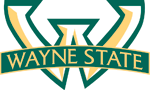 